FORSCHUNGSPROJEKT 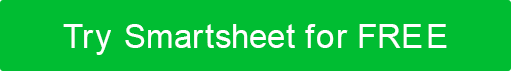 VORSCHLAGSSKIZZE PROJEKTTHEMANAMEDATUMEINLEITUNG Zentrales Forschungsproblem; Studienthema im Zusammenhang mit Problem; Analysemethoden; BedeutungHINTERGRUND UND BEDEUTUNG Problemdetails; Begründung; behobene Probleme; Forschungsmethoden und -quellenLITERATURÜBERSICHT Zitieren, vergleichen, kontrastieren, kritisieren, verbindenFORSCHUNGSDESIGN UND -METHODEN Operations Research und Validierung der Methodik der Ergebnisinterpretation; Mögliche HindernisseVORLÄUFIGE ANNAHMEN UND IMPLIKATIONEN    SCHLUSSFOLGERUNG Warum ein Problem es wert ist, erforscht zu werden; warum Forschung einzigartig ist; Wie Forschung vorhandenes Wissen voranbringen sollZITATE Referenzen; BibliographieVERZICHTSERKLÄRUNGAlle Artikel, Vorlagen oder Informationen, die von Smartsheet auf der Website bereitgestellt werden, dienen nur als Referenz. Obwohl wir uns bemühen, die Informationen auf dem neuesten Stand und korrekt zu halten, geben wir keine Zusicherungen oder Gewährleistungen jeglicher Art, weder ausdrücklich noch stillschweigend, über die Vollständigkeit, Genauigkeit, Zuverlässigkeit, Eignung oder Verfügbarkeit in Bezug auf die Website oder die auf der Website enthaltenen Informationen, Artikel, Vorlagen oder zugehörigen Grafiken. Jegliches Vertrauen, das Sie auf solche Informationen setzen, erfolgt daher ausschließlich auf Ihr eigenes Risiko.